Entrada: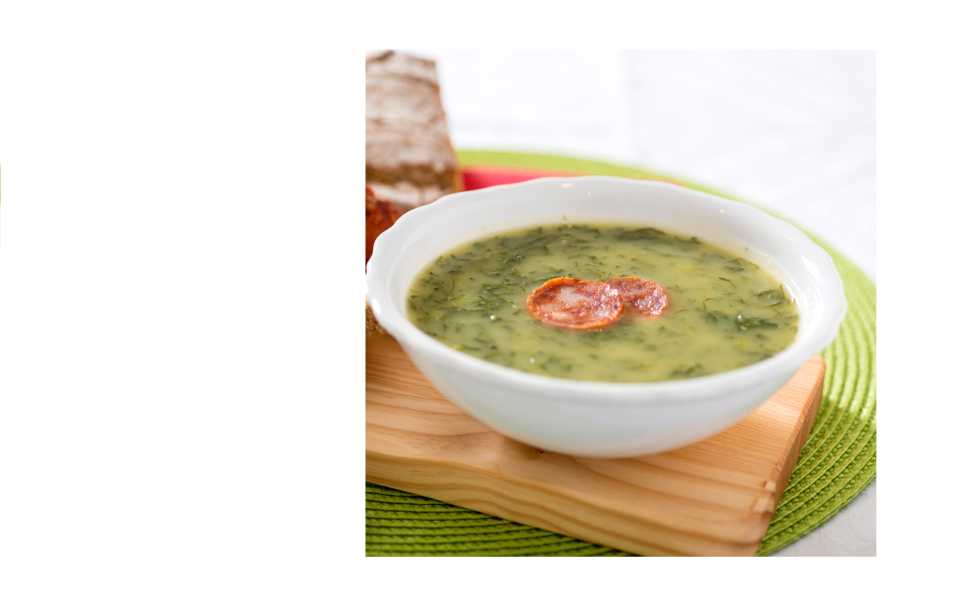 Caldo Verde:500 g couve galega2 Lt de água 450 g de batatas1 colher de sopa de sal grosso 2 dl de azeite Prato Principal :Arroz de polvo com tomate    1 cebola picada
  2 polvos da nossa costa, com cerca de 800 grs cada
  2 folhas de louro
  4 dentes de alho picados
  500 gramas de Arroz 
  2 dl de azeite Reserva Marvão
  3 tomates pelados 
  1 molho de coentros cortados aos bocados
  sal q.b
  1 copo de vinho branco
  pimenta q.b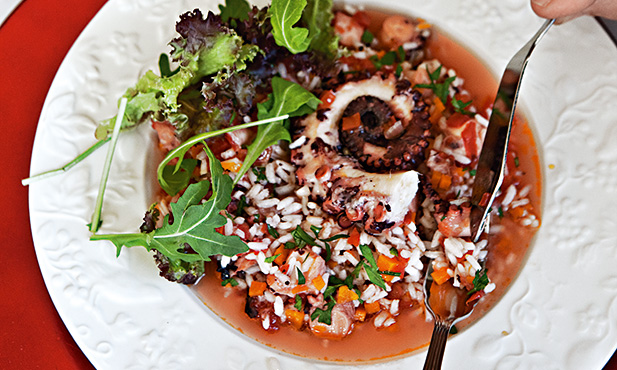 Bebida :Limonada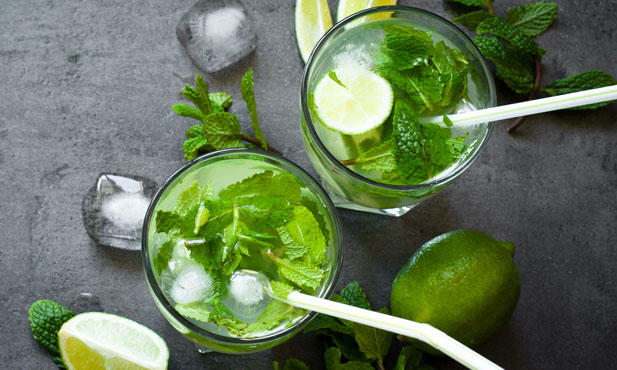 2 lima3 c. de sopa de mel8 a 10 folhas de hortelã10 dl de águaqb de geloSobremesa:Mamão  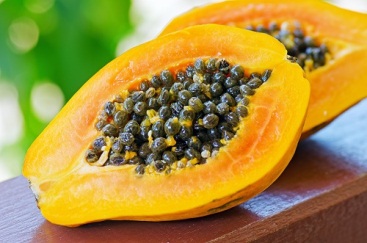 Porque para ter uma alimentação saudável precisamos de saber os valores nutricionais do que comemos…                                                                                                                                            Este trabalho foi realizado por:                                                                                                                                                                   José Luís Carvalho nº14                                                                                                                                                                  Laura Carvalho nº15                                                                                                                                                                 Magda Ribeiro nº18                                                                                                                                                                Maria João Viera nº19                                                                                                                                                                Rita Pinto nº24LípidosGlícidosFibraÁguaVitamina AVitamina C SódioPotássioCálcioFosforoMagnésioFerroZincoProteínaCaldo verde 1,7g5,3g0,8g89,7g50mg12mg260mg110mg39mg19mg6,8mg0,2mg0,2mg1,3gArroz de polvo c/tomate7,1g10g0,6g75,8g14mg5,5mg370mg140mg13mg67mg19mg0,4mg0,6mg5,7gLimonada0g1,5g0mg91,7g2mg56mg2mg130mg7mg10mg7mg0,2mg0mg0,3gMamão0,1g9,1g2,3g88,2g135mg68mg22mg210mg21mg16mg24mg0,4mg0mg0,6g